Agnus :La paix soit avec vous, la paix de Jésus ChristLa paix soit entre vous La paix de son Esprit.Agneau de Dieu, qui enlèves le péché du mondePrends pitié de nous - prends pitié de nous 	x2Agneau de Dieu, qui enlèves le péché du mondeDonne-nous la paix, donne-nous la paixCommunion : musiqueChant d’envoiQuand s'éveilleront nos cœursA la voix du Dieu vivantNous retrouverons la source du bonheur.Quand se lèveront nos mainsPour chanter le Dieu vivantNous retrouverons l'espoir des lendemains1 – Il saura briser nos armes,Il saura changer nos cœurs.Il viendra sécher nos larmesIl viendra chasser nos peurs.2 – Plus de nuit sur notre terreIl sera notre flambeau.Plus de haine ni de guerreIl nous ouvre un ciel nouveau32e dimanche du temps ordinaireDimanche 12 novembre 2017 - Cathédrale de HanoiChant  d’entrée :        Trouver dans ma vie ta présence 
Tenir une lampe allumée 
Choisir avec toi la confiance 
Aimer et se savoir aimé1-Croiser ton regard dans le doute 
Brûler à l’écho de ta voix 
Rester pour le pain de la route 
Savoir reconnaître ton pas
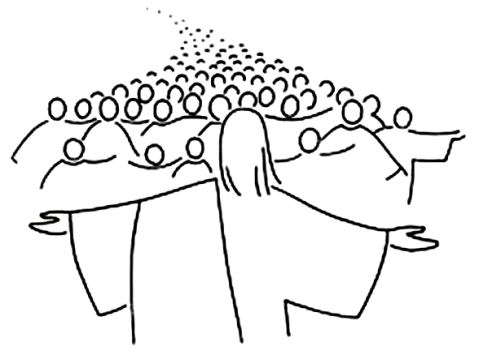 Prière pénitentielleJe confesse à Dieu Tout-Puissant, je reconnais devant mes frères, que j’ai péché en pensée, en parole, par action et par omission. Oui, j’ai vraiment péché. C’est pourquoi je supplie la Vierge Marie, les anges et tous les saints et vous aussi, mes frères, de prier pour moi le Seigneur notre Dieu.Kyrie Kyrie, Kyrie, Kyrie EleissonChriste, Christe, Christe EleissonKyrie, Kyrie, Kyrie EleissonGloria : Gloire à Dieu, Seigneur des univers - A 217Gloire à Dieu, Seigneur des univers, gloire, bonheur, louange !
Vie aux hommes, habitants du monde, vie, bonheur, tendresse ! 1 - Nous te louons, ô Père, Tu sèmes la vie avec amour.
Et voici l’homme, l’homme vivant, reflet de ton visage.
2 - Nous te louons, ô Christ ! Tu livres ton esprit et ton corps.
Et voici l’homme, l’homme levé, arraché aux ténèbres Lecture du livre de la Sagesse (6, 12-16) La Sagesse est resplendissante, elle ne se flétrit pas. Elle se laisse aisément contempler par ceux qui l’aiment, elle se laisse trouver par ceux qui la cherchent. Elle devance leurs désirs en se faisant connaître la première. Celui qui la cherche dès l’aurore ne se fatiguera pas : il la trouvera assise à sa porte. Penser à elle est la perfection du discernement, et celui qui veille à cause d’elle sera bientôt délivré du souci. Elle va et vient à la recherche de ceux qui sont dignes d’elle ; au détour des sentiers, elle leur apparaît avec un visage souriant; dans chacune de leurs pensées, elle vient à leur rencontre. Parole du SeigneurPsaume : Mon âme a soif de toi, Seigneur, mon Dieu!  1. Dieu, tu es mon Dieu, je te cherche dès l’aube : mon âme a soif de toi; après toi languit ma chair, terre aride, altérée, sans eau2. Je t’ai contemplé au sanctuaire, j’ai vu ta force et ta gloire. Ton amour vaut mieux que la vie : tu seras la louange de mes lèvres !Lecture de la première lettre de saint Paul apôtre aux Thessaloniciens (4, 13-18) Frères, nous ne voulons pas vous laisser dans l’ignorance au sujet de ceux qui se sont endormis dans la mort; il ne faut pas que vous soyez abattus comme les autres, qui n’ont pas d’espé- rance. Jésus, nous le croyons, est mort et ressuscité ; de même, nous le croyons aussi, ceux qui se sont endormis, Dieu, par Jésus, les emmènera avec lui. Fin de la lecture brève Car, sur la parole du Seigneur, nous vous déclarons ceci : nous les vivants, nous qui sommes encore là pour la venue du Seigneur, nous ne devancerons pas ceux qui se sont endormis. Au signal donné par la voix de l’archange, et par la trompette divine, le Seigneur lui-même descendra du ciel, et ceux qui sont morts dans le Christ ressusciteront d’abord. Ensuite, nous les vivants, nous qui sommes encore là, nous serons emportés sur les nuées du ciel, en même temps qu’eux, à la rencontre du Seigneur. Ainsi, nous serons pour toujours avec le Seigneur. Réconfortez-vous donc les uns les autres avec ce que je viens de dire. Parole du SeigneurAcclamation de l’Évangile : (Alleluia de Taizé)A-lleluia, Allelu, Alleluia, A-lleluia, Allelu-ia A-lleluia, Allelu, Alleluia, A-lleluia, Allelu-ia Veillez, tenez-vous prêts : c’est à l’heure où vous n’y pensez pas que le Fils de l’homme viendra. Alléluia.Évangile de Jésus Christ selon saint Matthieu (25, 1-13) En ce temps-là, Jésus disait à ses disciples cette parabole : « Le royaume des Cieux sera comparable à dix jeunes filles invitées à des noces, qui prirent leur lampe pour sortir à la rencontre de l’époux. Cinq d’entre elles étaient insouciantes, et cinq étaient prévoyantes : les insouciantes avaient pris leur lampe sans emporter d’huile, tandis que les prévoyantes avaient pris, avec leurs lampes, des flacons d’huile. Comme l’époux tardait, elles s’assoupirent toutes et s’endormirent. « Au milieu de la nuit, il y eut un cri : “Voici l’époux ! Sortez à sa rencontre.” Alors toutes ces jeunes filles se réveillèrent et se mirent à préparer leur lampe. Les insouciantes demandèrent aux prévoyantes : “Donnez-nous de votre huile, car nos lampes s’éteignent.” Les prévoyantes leur répondirent : “Jamais cela ne suffira pour nous et pour vous, allez plutôt chez les marchands vous en acheter.” Pendant qu’elles allaient en acheter, l’époux arriva. Celles qui étaient prêtes entrèrent avec lui dans la salle des noces, et la porte fut fermée. Plus tard, les autres jeunes filles arrivèrent à leur tour et dirent : “Seigneur, Seigneur, ouvre-nous !” Il leur répondit : “Amen, je vous le dis : je ne vous connais pas.” Veillez donc, car vous ne savez ni le jour ni l’heure. »CredoJe crois en Dieu, le Père tout-puissant, créateur du ciel et de la terre…Offertoire : musiquePrière universelle : Entends nos prières, entends nos voix, entends nos prières monter vers toi.Sanctus : 1- Saint, Saint, Saint le Seigneur Dieu de l’Univers, le ciel et la terre sont remplis de ta gloire. Hosanna, Hosanna au plus haut des cieux 2- Béni soit celui qui vient au nom du Seigneur. Hosanna, Hosanna au plus haut des cieuxNotre Père : récit